ASWIN, M.Tech.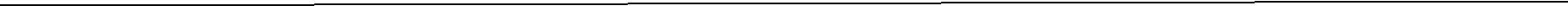 Aswin.380861@2freemail.com 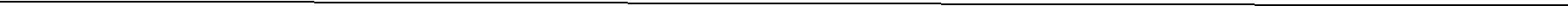 OBJECTIVES: To pursue a position in the field of engineering in which I can utilize and build upon my current knowledge of modern engineering methods and to work for the simultaneous growth of my company thereby approaching a positive growth of my career along with the cherished reputation of my organization.PROFESSIONAL EXPERIENCE:Role: Production Control EngineerCompany: Mathivanan Steel Furniture and Metal WorksTotal Experience: April 2016 till date – 2 yearsProjects Undertaken:Fabrication of segregation shed – 1 Year 9 MonthsFabrication of push cart and dustbins for waste management – 1 YearResponsibilities:Provide engineering support for production and maintenance activities to ensure maximum production.Develop operational strategies to achieve production and financial objectives.Establish safety procedures and environmental regulations for employees.Perform engineering analysis to reduce downtime and outages.Evaluate current production activities and make recommendations for improvements.Implement cost reduction initiatives while maintaining high quality standards.Develop operating instructions and equipment specifications for production activities.Provides training and guidance to team members to accomplish production goals.Stay current with product specifications, engineering technology and production processes.TECHNICAL CERTIFICATIONS:Certified in IOSH Managing Safely from Institute of Occupational Safety and Health,UK.Certified in Fundamentals of Manufacturing from Massachusetts Institute of Technology (MITX), USA.Certified in Six Sigma Concepts from Technical University of Munich (TUMX), Germany.Certified in Operations Management from Indian Institute of Management of Bangalore (IIMBX), India.Certified in Lean Production from Technical University of Munich (TUMX), Germany.CORE COMPETENCIES:Automotive EngineerMechanical EngineerProduction Control EngineerTECHNICAL SKILLS:AutoCAD (v.2012) SoftwarePro-E (v.5) Simulation SoftwareANSYS (v.2012) Simulation SoftwareLean ProductionSix SigmaOperation ManagementMicrosoft OfficeEDUCATION:ACADEMIC PROJECTS:Project 1 : Optimization of Locomotive Engine CrankshaftDuration : Final Year Project of Master’s DegreeField : Automobile EngineeringAbout : An optimized design of existing locomotive engine crankshaft is modeled and various analysis were done to save material and to reduce the cost of manufacturing. The modeling is done in Pro-Engineer wildfire and Analysis id done in Ansys Software.INDUSTRIAL EXPERIENCE:Partial Industrial Exposure at Shanmuga Precision Forging for a period of one Year from 2014 to 2015 on Design, forging, Quality inspection.SUBJECTS OF INTEREST:Methods of Lean ProductionSix Sigma methodologyModern Engineering and Manufacturing TechniquesInternal Combustion EnginesAutomobile TechnologyPERSONALITY TRAITS:Quick Learner, Problem solver, Adaptability, Communication skills, Determined, Proactive, Creativity, Time management, Presentation skillsINTERESTS:Manufacturing, Automobile, Body Building, Travelling, Anime, Racing, Sports PERSONAL DETAILS:GENDERLANGUAGES KNOWNNATIONALITYMARITAL STATUSDOBNOTICE PERIODCURRENT LOCATIONWILLING TO RELOCATEWILLING TO TRAVEL ABROAD: Male: English, Tamil, Hindi(Beginner): Indian: Single: 03-Mar-1994: 30 Days: Thanjavur, Tamilnadu, India: Yes: YesLEVELBRANCHINSTITUTIONYEARSCOREUnder GraduationMechanicalSastra University, Thanjavur.2011-165.95 out of 10(B.tech) and PostEngineering andGraduation (M.tech)Automobile(Integrated)EngineeringHigher secondaryComputerDon Bosco higher secondary2009-1190.0 %board(12th)Scienceschool, Thanjavur.Secondary board(10th)MatriculationDon Bosco higher secondary2008-0984.8 %Boardschool, Thanjavur.